 COLLEGE ENROLLMENT FORM 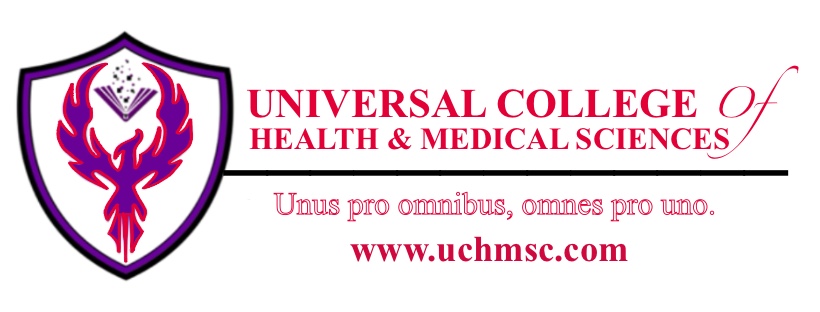  Please complete this form in full and return it via    email to us at uchsc_ac_uk@hotmail.co.uk PART ONE; PERSONAL DETAILS. PART TWO; COURSE APPLYING TO ENROL ON. PART THREE; ENTRY QUALIFICATIONS. Some courses require entry qualifications. List any relevant ones in the table below. PART FOUR; DECLARATION. In signing and dating this form you certify that you agree to be bound by the terms and conditions, policies and procedures of the UCHMSc and or its associates. WRITE FULL NAME BELOW WRITE DATE OF BIRTH BELOWWRITE FULL ADDRESS BELOW WRITE CONTACT/MAIN EMAIL BELOW WRITE CONTACT/MAIN TELEPHONE NUMBER BELOWWRITE DATE OF APPLICATION BELOW WRITE THE FULL COURSE TITLE THAT YOU WISH TO APPLY FOR BELOWQUALIFICATION TITLEGRADEYEAR AWARDEDWRITE YOUR NAME BELOW AS AN E-SIGNATURE HEREWRITE THE DATE BELOW TO CONFIRM